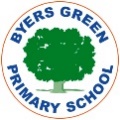 CLASS 3CURRICULUM MAP  CYCLE BCLASS 3CURRICULUM MAP  CYCLE BCLASS 3CURRICULUM MAP  CYCLE BCLASS 3CURRICULUM MAP  CYCLE BCLASS 3CURRICULUM MAP  CYCLE BCLASS 3CURRICULUM MAP  CYCLE BCLASS 3CURRICULUM MAP  CYCLE BAutumn 1Autumn 2Spring 1Spring 2Summer 1Summer 2Stone AgeStone AgeEgyptiansEgyptiansNorth-East Mining HeritageNorth-East Mining HeritageEnglishThe Wild Way HomeSophie KirtleySetting DescriptionStory writingCharacter descriptionNewspaper reportNon-chronological reportRecountPoetryThe Wild Way HomeSophie KirtleySetting DescriptionStory writingCharacter descriptionNewspaper reportNon-chronological reportRecountPoetryThere’s A Pharaoh in the BathJeremy Strong Information text InstructionsPlayscriptLetter writingStory writingRecountThere’s A Pharaoh in the BathJeremy Strong Information text InstructionsPlayscriptLetter writingStory writingRecountThe Last BearHannah GoldCharacter descriptionSetting descriptionDiary entryRecountStory writingPersuasive writingReport The Last BearHannah GoldCharacter descriptionSetting descriptionDiary entryRecountStory writingPersuasive writingReport MathsPlace ValueAddition and SubtractionMultiplication and DivisionFractionsMeasurementGeometry – properties of shapeGeometry – position and directionStatisticsScienceAnimals Including Humans Why do humans and animals need the right nutrition?Why do we need a skeleton? Why don’t all animals have skeletons?SoundHow are sounds made?Desert Life Why are living things grouped in a variety of ways?Plants  How do plants grow?Electricity (circuits and conductors)What appliances run on electricity?What materials are good/bad conductors/insulators?LightWhy is light so significant?ComputingDigital LiteracyComputer ScienceInformation TechnologyPurple Mash Unit 4.2 Online safety How can we use technology safely?Project Evolve: Online relationships, reputations and bullying (Year 4 units) ProjectEVOLVE - Education for a Connected World Resources Purple Mash Unit 4.1 Coding Why is building code useful?  Where and when might we use coding in the world?Purple Mash Unit 4.3 Spreadsheets How can we present data in different ways?Purple Mash Unit 4.4 Writing for different audiences Hoe can technology be used to organise, develop and explore ideas?Purple Mash Unit 4.5 Logo When and where might we use information technology beyond school? Purple Mash Unit 4.6 Animation How are animations created?Purple Mash Unit 4.7 Effective Search How do we use a search engine?  Purple Mash Unit 3.9 Presenting (with Microsoft PowerPoint or Google Slides) (additional unit) What features of PowerPoint can we use to build a presentation?Purple Mash Unit 4.8 Hardware Investigators Purple Mash Unit 4.9 Making Music (additional unit) What are the main elements of music?PEOn the Attack GamesIndian Delight Dance Target Baggers Games Run the Loop Games SWIMMING – MONDAY 11:10 – 11:55 Spennymoor Leisure Centre SWIMMING – MONDAY 11:10 – 11:55 Spennymoor Leisure Centre PEOn the Attack GamesIndian Delight Dance Target Baggers Games Run the Loop Games Dance Faster, Higher, Further Athletics Communication Challenge, safely across OAA PE - Coaching Blocks Athena Gymnastics Partner work Gym From 15.09.23 AllStars Rugby  End Zone Games From 10.11.23 South Durham Gymnastics Assessing level 2/3 unit 4 task 1 and 2 Gym From 12.01.24 Football  GoWell From 01.03.24 ArtGestural Drawing with Charcoal Making loose, gestural drawings with charcoal, and exploring drama and performance. Working with Shape and Colour “Painting with Scissors”: Collage and stencil in response to looking at artwork. Making Animated Drawings Explore how to create simple moving drawings by making paper “puppets” and animate them using tablets. DTStone Age – Iron Age Textiles Stone Age purse/ weaving – Explore different types of money containers and their features. Develop sewing skills and create a purse based on Stone Age art.Ancient Egyptians  Control  Moving shaduf – Explore moving parts and create moving parts using tools and techniques. Explore graphics and fonts for a ‘client’.  United Kingdom Structure Bridges – Explore how forces act on bridge structures, how they are constructed and how they are strengthened. Design, construct and evaluate a bridge for Byers Green to Spennymoor.  GeographyLand use and settlement Why do we have cities?  River study – The Nile  Farming How has farming changed?Water cycle and rivers  Why is the North East so special? Link to climate change  Comparison between Seaham coastline and Greece coastline HistoryChanges in Britain from Stone Age to Iron Age  Who were Britain’s first builders? Ancient Egyptians  Why did the Ancient Egyptians build pyramids?  North-East Mining HeritageWhy is mining part of Byers Green past?REWhat do Hindus believe?How and why do Hindus celebrate Divali?How and why is Advent important to Christians? What can we learn about Christian worship and beliefs by visiting churches? What do Christians remember on Palm Sunday? How do Hindus worship? (at home and at the mandir) How do Hindus worship at home and at the mandir? – continuedPSHEMe and My Relationships Valuing difference Keeping Myself Safe Rights and Responsibilities Being My Best Growing and Changing MusicInteresting Time SignaturesHow does music bring us together?Recorder lessons – Durham Music Service  How does music connect us with our past?Developing Pulse & Groove Through ImprovisationHow does music improve our world?Creating Simple Melodies TogetherHow does music teach us about our community? How does music teach us about our community?Connecting Notes and FeelingsHow does music shape our way of life?Purpose, Identity and Expression in MusicHow does music connect us with the environment?SpanishPhonics studyVegetablesIntercultural understanding:National Day of Spain [Dia Nacional de Espana  - 12th October]Day of the Dead traditions [Dia de los Muertos -Mexico]InstrumentsIntercultural understanding:Spanish Christmas traditions [Navidad]Ice-creamsIntercultural understandingFriendship Day [Dia de la Amistad -Mexico]World Book Day My HomeIntercultural understanding:Spanish Easter traditions [Semana Santa]In the ClassroomIntercultural understanding:Ongoing comparisons re Spain / UKOlympicsIntercultural understanding:Spanish holiday destinations